Year Six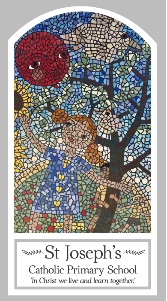 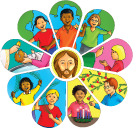 Eucharist – Relating Topic 5: UnityKey WordsKey WordsWordDefinitionEucharistcommunionunityfriendshipnourishBig QuestionWhy are we happiest when we are united?My first thoughts:What will I learn?To make links to show how feelings and beliefs about what makes, and breaks friendship and unity affects their behaviour and that of others. To ask and respond to questions about their own and others’ experiences and feelings about friendship and unity.To compare their own and other people’s ideas about questions concerning friendship which are difficult to answer. To make links between scripture and the eucharist. To use a developing religious vocabulary to give reasons for the actions and symbols of the communion rite. To give reasons why christians gather together in ‘communion’ and receive ‘holy communion’.To show how their own and others’ decisions about friendships are informed by beliefs and values. To show understanding of the links between a range of scripture texts and some parts of the mass which express communion with jesus and the feelings that communion with others brings.To use religious terms to show an understanding of different aspects of the eucharist. To show understanding of how belief in jesus christ, the uniting presence in holy communion, shapes the lives of christians. 